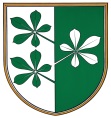 OBČINA KIDRIČEVOKopališka ul. 142325 Kidričevotel: 02/799-06-13, fax: 02/799-06-19Štev. 410-82/2018-81Dne  17.10.2018Na podlagi 78. člena Statuta Občine Kidričevo (Uradno glasilo slovenskih občin, št. 62/16 in 16/18) 6. člena Pravilnika o žepninah v Občini Kidričevo (Uradno glasilo slovenskih občin, št. 25/18)  in Javnega razpisa dodelitev žepnin dijakom za šolsko leto 2018/2019, ter prejetih vlog, v zadevi dobitev žepnine za dijake za šolsko leto 2018/2019 Občinska uprava Občine Kidričevo izdajaS  K  U  P  N  O    O  D  L  O  Č  B  O1. Do občinske žepnine za denarna sredstva so upravičeni naslednji dijaki:2. Do občinske žepnine za vrednostne bone Sternthal so upravičeni naslednji dijaki:3. Višina žepnine za šolsko leto 2018/2019 znaša 20,00 EUR (dvajset evrov) na mesec in upravičencem pripada od 1.9.2018 do 30.6.2019 oziroma za dijake, ki so se odločili za prejemanje žepnine v obliki vrednostnih bonov Sternthal do 31.8.2019. 4. Žepnine se izplačujejo 20. v mesecu za tekoči mesec na transakcijski račun posameznega dijaka oziroma se jim pošljejo vrednosti boni Sternthal. Prvo izplačilo žepnin na podlagi te skupne odločbe bo izvedeno 20. novembra 2018, s poračunom zneskov žepnin od septembra 2018 dalje.5. Dijaki so v roku 15 dni dolžni sporočiti vsako spremembo, ki vpliva na spremembo statusa in s tem na upravičenost do nadaljnjega prejemanja žepnine. 6. S to skupno odločbo se odpravi skupna odločba štev. 410-82/2018-80, ki je bila izdana, dne 1.10.2018.O b r a z l o ž i t e vObčina Kidričevo je s sprejemom proračuna za leto 2018 zagotovila finančna sredstva za dodelitev občinske žepnine vsem vlagateljem – dijakom, ki, kot to opredeljuje objavljen Javni razpis za dodelitev žepnin dijakom za šolsko leto 2018/2019 (spletna stran Občine Kidričevo; www.kidricevo.si), izpolnjujejo naslednje pogoje: - imajo stalno prebivališče v občini Kidričevo; - se redno izobražujejo doma ali v tujini in so prvič vpisani v letnik; - v času vložitve vloge še niso dopolnili 20 let in niso vpisani v programe samoizobraževanja, poklicnega tečaja in podobne programe; - imajo status dijaka; - da aktivno sodelujejo v enem društvu, ki je registrirano na območju občine Kidričevo. Navedeni prosilci – dijaki, izpolnjujejo zahtevane pogoje, zaradi česar je bilo odločeno, kot je razvidno iz izreka te odločbe.S to skupno odločbo se odpravi odločba štev. 410-82-2018-80, ki je bila izdana, dne 1.10.2018, saj je bila v seznamu navedena dijakinja, ki ne izpolnjuje pogojev za dodelitev žepnine za dijake za šolsko leto 2018/2019.Pouk o pravnem sredstvuZoper to odločbo je dovoljeno vložiti pritožbo v roku  15. dni od izdajo in objave odločbe na spletni strani in na oglasni deski občine, oziroma najkasneje do 17. oktobra 2018. Pritožba se vloži pismeno ali poda ustno na zapisnik pri občinskem organu, ki je odločbo izdal, na naslov: Občina Kidričevo, Kopališka ul., 14. 2325 Kidričevo.  Šteje se, da je pritožba pravočasna, če je oddana priporočeno na pošti zadnji dan pritožbenega roka.Pritožba je takse prosta Postopek vodila;Zdenka Frank;		Damjan Napast;svetovalka za družbene dejavnosti		direktor občinske upravein gospodarstvo		Občine Kidričevo Objava:- Spletna stran Občine Kidričevo (www.kidricevo.si)- Oglasna deska Občine Kidričevo, Kopališka ul. 14, KidričevoVloženo:1 x računovodstvo1 x arhiv - tuImePriimekNaslovPoštaŠpelaAuerMihovce 122326 CirkovceNikaBaumanLovrenc na Dr.polju 25a2324 LovrencNikaBelajStarošince 2e2326 CirkovceTjašaČušLovrenc na Dr.polju 8d2324 LovrencAnaDolencZg.Jablane 372326 CirkovceMihaDolencZg.Jablane 372326 CirkovceJanDrevenšekStražgonjca 54a2331 PragerskoDomenDrevenšekLovrenc na Dr.polju 74b2324 LovrencŽigaEmeršičŽupečja vas 42324 LovrencSašo GabrovecProletarska ulica 112325 KidričevoDenis GajštPleterje 672324 LovrencŽanHercogŠikole 40b2331 PragerskoŽanHertišLovrenc na Dr.polju 792324 LovrencTimIvančičLovrenc na Dr.polju 1302324 LovrencTamaraKacjanApače 2932324 LovrencAlešKacjanTovarniška cesta 132325 KidričevoTadej KamenšekCesta v Njiverce 342325 KidričevoNikaKokolOb gozdu 172355 KidričevoJana KokolOb gozdu 172325 KidričevoDominikKolarStarošince 122326 CirkovceKatjaKolednikSpodnje Jablane 42326 CirkovceMaja Koletnik KidričŽupečja vas 1H2324 LovrencNikoKoresLovrenc na Dr.polju 35b2324 LovrencAlen KorezLovrenc na Dr.polju 25d2324 LovrencNušaKorezStarišince 272326 CirkovceTomažKotnikŠikole 362331 PragerskoJaša KovačičLovrenc na Dr.polju 24d2324 LovrencLaraKozodercApače 422324 LovrencNurLamberger Al KhatibMihovce 42326 CirkovceMancaLevaStražgonjca 232331 PragerskoLeaLobenweinŽupečja vas 48b2324 LovrencNikaMarčičStarošince 392326 CirkovceSimon MarčičStarošince 392326 CirkovceŽakMedvedCirkovce 75a2326 CirkovceRokMetličar FricCirkovce 132326 CirkovceMihaMuršecUlica Borisa Kraigherja2325 KidričevoRok OmanMihovce 32326 CirkovceTilen OrozelLovrenc na DR.polju 75a2324 LovrencEva PernatKungota pri Ptuju 912325 KidričevoAndreja Pevec PodgornikMladinska ulica 62325 KidričevoSaraPlaninšekApače 2982324 LovrencŽan PletešekNjiverce vas 162325 KidričevoTilen PušnikKungota pri Ptuju 1142325 KidričevoSuzanaRežonja KoržeStarošince 2f2326 CirkovceBlažRojkoŠikole 362331 PragerskoKimSambolecApače 2902324 LovrencŽigaSerdinšekŽupečja vas 57a2324 LovrencPatrik SkledarApače 261a2324 LovrencLuka SolatnikApače 1482324 LovrencBlažŠešoLovrenc na DR.polju 862324 LovrencMašaŠibilaApače 2502324 LovrencZojaTopolovecOb gozdu 152325 KidričevoInaUngerCirkovce 242326 CirkovceAljažVavkenSp.Jablane 352326 CirkovceŽanVidovičTovarniška cesta 15a2325 KidričevoBlažVidovičApače 242324 LovrencTomažVidovičApače 3002324 LovrencTilen VukApače 2722324 LovrencGajaZupaničApače 372324 LovrencKaja ŽivkoUlica Borisa Kraigherja 22325 KidričevoŽanŽnidarŠikole 60a2331 PragerskoSimonŽniderKungota pri Ptuju 1182325 KidričevoDenis ŽumerŽupečja vas2324 LovrencImePriimekNaslovPoštaTeoBenkovičCirkovce 62b2326 CirkovceSaraDrevenšekPleterje 542324 LovrencJaša LozinšekMihovce 222326 CirkovceLovroLozinšekMihovce 222326 CirkovceMašaMedvedDragonja vas 392326 CirkovcePavelMedvedDragonja vas 392326 CirkovceLARAPerkovičStarošince 282326 CirkovceAndražPotočnikSpodnje Jablane 52326 CirkovceKlemen PredikakaPleterje 452324 LovrencSimonSambolecŽupečja vas 2a2324 LovrencŽanSemeničVegova ulica 302325 KidričevoStinaStrelLovrenc na Dr.polju 83a2324 LovrencSonjaTopolovecŽupečja vas 562324 Lovrenc